Mitsubishi Lancer 1,6 В721РС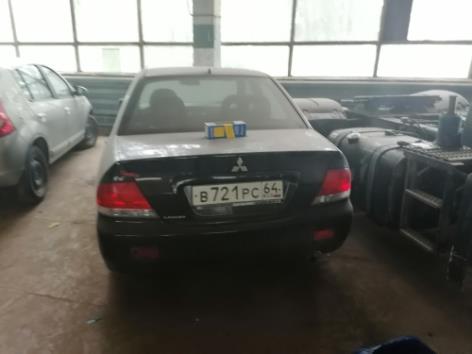 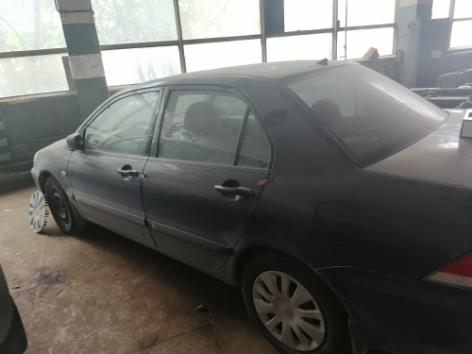 